Урок по теме:«Геометрическое решение негеометрических задач»Сивак Светлана Олеговнаучитель математикивысшей категорииГимназии №56Петроградского районаСанкт-Петербурга21.01.2010Необходимое оборудование: компьютер и интерактивная доска с установленными на них программами Smart Notebook, «Живая математика»,раздаточный материал. Цели и задачи урока:Образовательные:Показать преимущества геометрического способа решения алгебраических задач, заключающиеся в его наглядности и изящности решения;Выявить связь между разными разделами школьной математики;Рассмотреть ряд приемов решения нестандартных задач;Подготовка учащихся к ЕГЭ;Развивающие:Развивать логическое мышлениеРазвивать навыки анализа, обобщения и умения делать выводыРазвивать интерес к предмету;Развивать геометрические представления учащихсяВоспитательные:Воспитывать умение внимательно слушать; Воспитывать самостоятельность учащихся.Ход урока: Проверка домашнего задания.На дом учащимся была задана задача: Два всадника выезжают одновременно из пунктов A и B навстречу друг другу. Один прибывает в B через 27 минут после встречи, а другой прибывает в A через 12 минут после встречи. За сколько минут проехал каждый всадник свой путь?Один из учеников перед началом урока написал на доске решение данной задачи. Учащиеся в начале урока имеют возможность сравнить свое решение с тем, что предложено на доске, выявить ошибки, или проследить ход решения, если задача не получилась дома.Далее учитель предлагает свой вариант решения, использующий геометрический подход к задаче.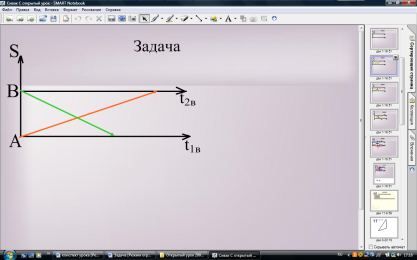 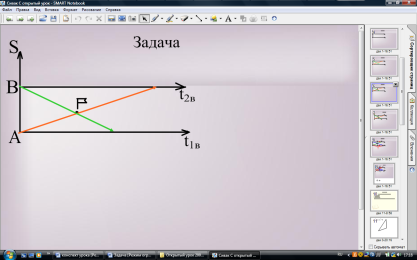 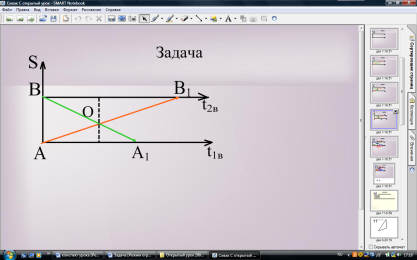 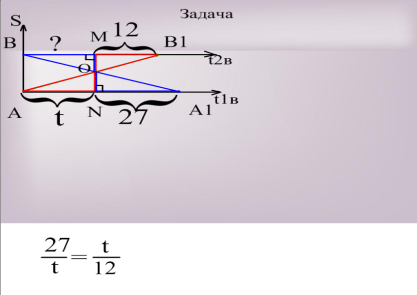 Данные чертежи иллюстрируют ход решения задачи, использующий подобие треугольников. Это решение учитель прописывает тут же на доске с помощью учащихся, комментирующих это решение. Введение нового материала.Учитель сообщает учащимся, что рассмотренный метод решения домашней задачи является геометрическим методом и его также можно применять при решении уравнений и их систем из различных разделов алгебры (иррациональных уравнений, тригонометрических уравнений и т.д.)Рассматривается задача: Задача 1. Имеет ли система уравнений решения при  x0, y0, z0   ?Решение.Каждое из данных уравнений может быть представлена как теорема косинусов: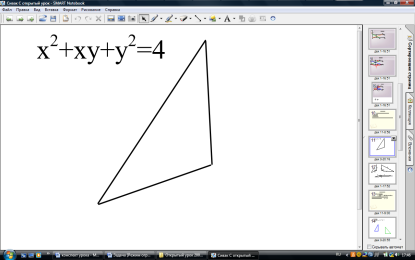 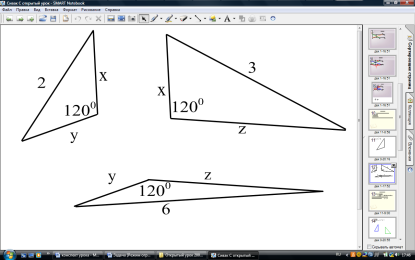 Совмещая равные стороны данных треугольников (1200+1200+1200=3600), мы должны получить единый треугольник со сторонами 2, 3 и 6. А поскольку такой треугольник не существует (неравенство треугольников), делается вывод, что система решений не имеет.Ответ: нет решений.Далее рассматривается задача 2.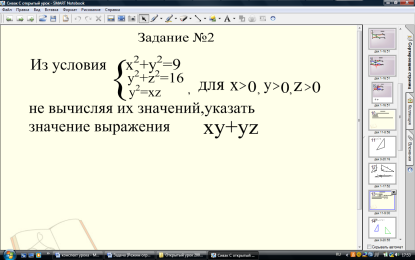 Рассуждения аналогичны рассуждениям в задаче 1. Замечаем, что первые 2 уравнения иллюстрируют теорему, обратную теореме Пифагора для прямоугольных треугольников: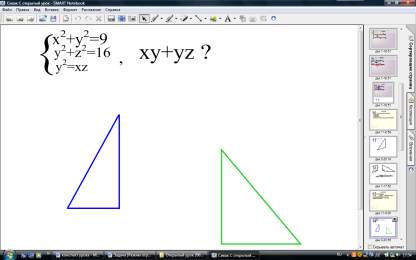 числа х,у и 3 являются соответственно длинами катетов и гипотенузы первого треугольника, а у, z и 4 – стороны второго прямоугольного треугольника. Совмещая стороны, равные у, получаем новый треугольник со сторонами 3, 4 и х+z.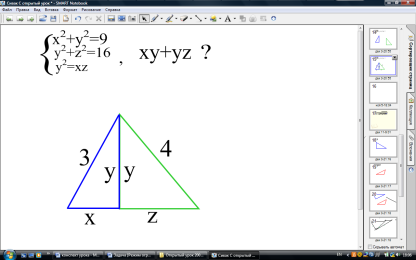 Учитывая третье уравнение и теорему, обратную теореме о пропорциональных отрезках в прямоугольном треугольнике, делаем вывод, что полученный треугольник – прямоугольный. Рассмотрим сумму ху+уz=у(х+z). Т.к. площадь полученного треугольника равна 0,5у(х+у), то ху+уz=2S, которую можно вычислить как половину произведения катетов данного треугольника. Имеем 3.4=12.Ответ: 12.Задача №3. Принцип решения данной задачи аналогичен рассмотренным выше решениям: каждую из записей интерпретируем с помощью геометрических фигур.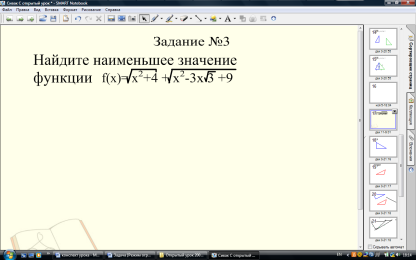 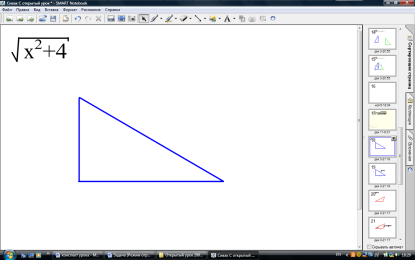 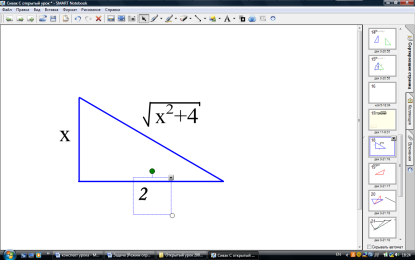 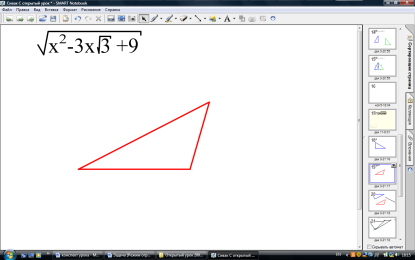 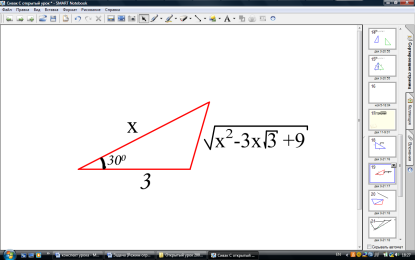 Далее совмещаем их как показано на рисунке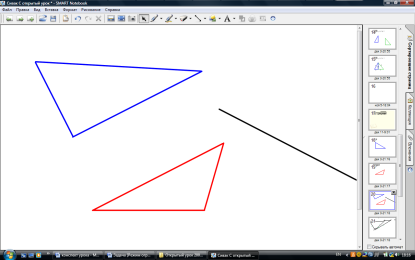 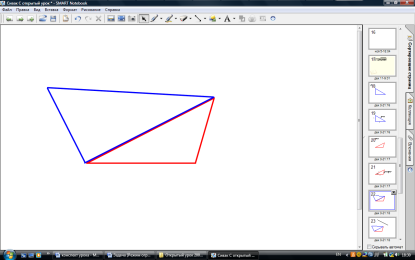 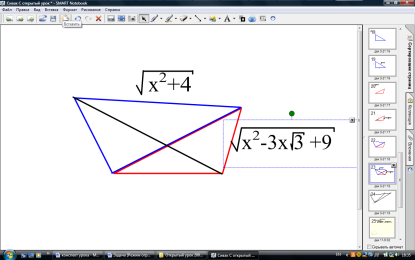 Так как рассматриваемая в задаче сумма будет наименьшей в том случае, когда отрезки АD= и DB=лежат на одной прямой, то получаем треугольник АСВ, в котором АСВ=DCB+АСD=300+900=1200, АС=2, СВ=3. Применяя теорему косинусов, находим сторону АВ.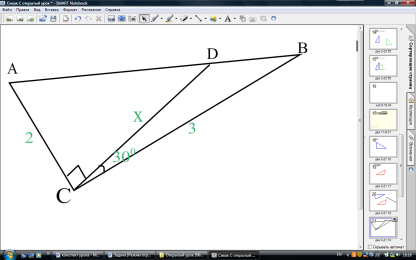 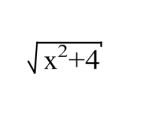 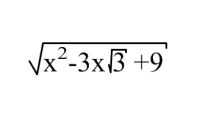 АВ=Ответ: 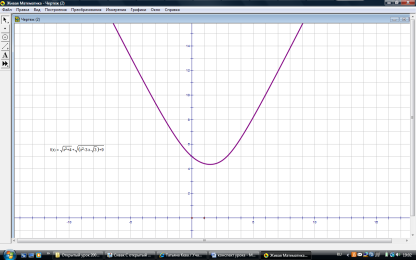 Решение данной задачи можно также проиллюстрировать с помощью программы «Живая математика», построив график соответствующей функции.Подведение итогов урока и постановка домашнего задания.В качестве домашнего задания ребятам может быть предложена следующая задача: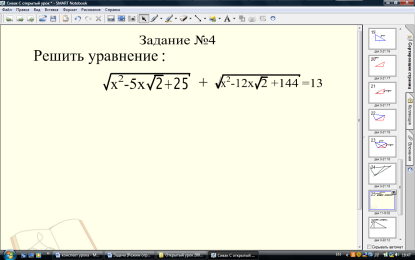 Подсказкой к решению этой задачи может являться слайд: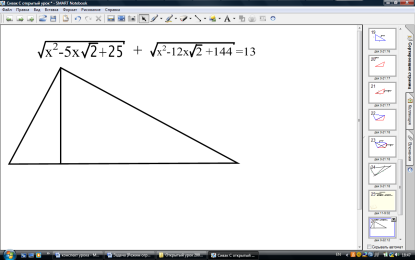 Ответ также можно заранее сообщить ученикам (для самопроверки)Ответ: 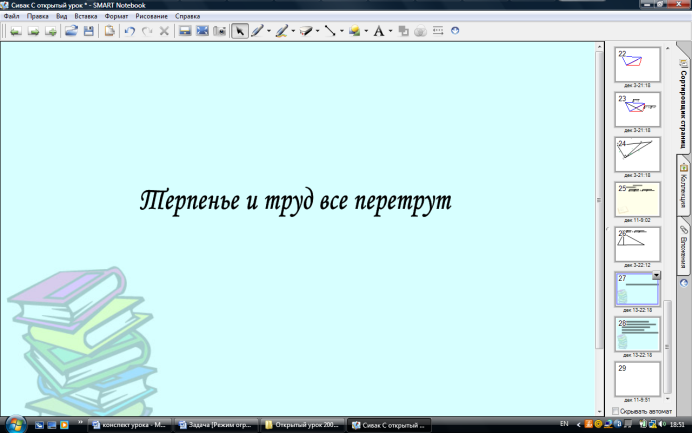 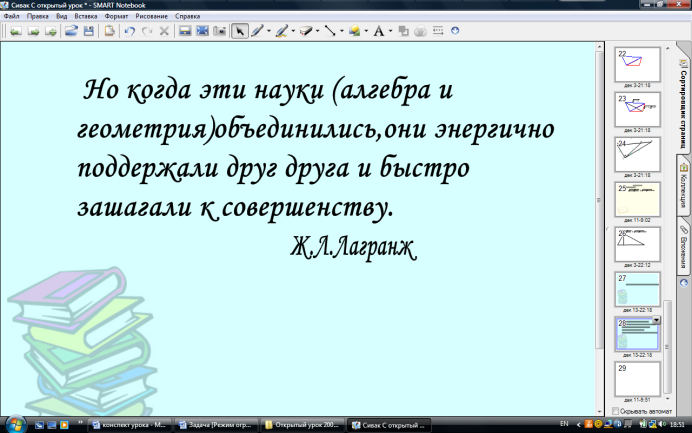 